 Case 3: 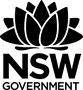 Solve the differential equation  given  when Solve the differential equation  where  when  
Worked solutionExplanationSeparate the x and y variables through multiplicative methods only.Integrate both sides using the conditions given.Balance the integral to form an integral in the form .Evaluate the integral.Simplify and rearrange to make y the subject of the equation.Determine the function by substituting the values  and  into the positive and negative functions and testing which holds true.Worked solutionExplanationSplit the exponent using the multiplicative index lawSeparate the x and y variables through multiplicative methods onlyIntegrate both sides using the conditions givenEvaluate the integral.Evaluate the integral.Evaluate the integral.Evaluate the integral.Simplify. Rearrange to make y the subject of the equation.